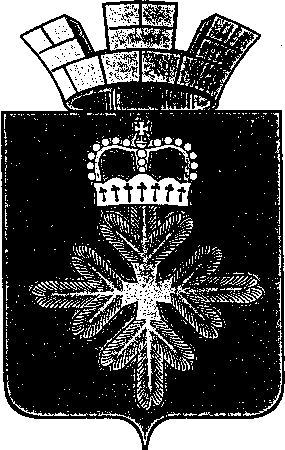  ПОСТАНОВЛЕНИЕАДМИНИСТРАЦИИ ГОРОДСКОГО ОКРУГА ПЕЛЫМВ соответствии со статьей 30 Федерального закона от 21 декабря 1994 № 69-ФЗ «О пожарной безопасности», статьей 14 Закона Свердловской области от 15 июля 2005 № 82-ОЗ «Об обеспечении пожарной безопасности на территории Свердловской области», в целях минимизации рисков возникновения пожаров и последствий от них, администрация городского округа Пелым ПОСТАНОВЛЯЕТ: 1. Внести в постановление администрации городского округа Пелым от 19.04.2023 г. № 118 «Об установлении особого противопожарного режима на территории городского округа Пелым» следующие изменения:1) пункт 2 дополнить подпунктом 4 следующего содержания:«4) на землях общего пользования населенных пунктов, на территориях частных домовладений, садоводства или огородничества, расположенных на территориях населенных пунктов, эксплуатировать уличные печи, камины и другие отопительные приборы, работающие на твердом топливе, при скорости ветра, превышающей значение 10 метров в секунду;»;2) дополнить пунктом 2.1. следующего содержания:«Правообладателям земельных участков (собственникам земельных участков, землепользователям, арендаторам), расположенных в границах населенных пунктов и на территориях общего пользования вне границ населенных пунктов в период действия особого противопожарного режима на территории городского округа Пелым, производить уборку мусора, сухой древесно-кустарниковой растительности и травы.»;3) дополнить пунктом 2.2. следующего содержания:«Рекомендовать собственникам, пользователям частных домовладений, садоводства или огородничества, на территориях населенных пунктов, у каждого жилого строения обеспечить наличие емкости с водой (не менее 0,2 кубических метра), ведра или огнетушителя типа ОП (объемом не менее 5 литров).».2. Настоящее постановление опубликовать в газете «Пелымский вестник» и разместить на официальном сайте городского округа Пелым в информационно-телекоммуникационной сети «Интернет».Глава городского округа Пелым                                                                       Ш.Т. Алиевот 26.04.2023 № 132п. ПелымО внесении изменений в постановление администрации городского округа Пелым от 19.04.2023 г. № 118 «Об установлении особого противопожарного режима на территории городского округа Пелым»